ПОЛОЖЕНИЕо V Международном конкурсе проектов школьников, студентов, аспирантов и молодых ученых «Города 2030: технологии устойчивого развития в эпоху постпандемии»Общие положенияV Международный конкурс проектов школьников, студентов, аспирантов и молодых ученых «Города 2030: технологии устойчивого развития в эпоху постпандемии» (далее – конкурс) проводится в виде состязаний молодежи в творческом применении своих знаний, умений и навыков при написании аналитических работ (далее – конкурсных работ) в сфере планирования городского развития в контексте трендов и перспектив будущего развития в рамках экономики постпандемии.Цель конкурса – привлечение школьников, студентов, аспирантов и молодых ученых к разработке проектов городского развития в условиях постпандемии.Задачи конкурса:поддержка инициатив школьников, студентов, аспирантов и молодых ученых в области городского развития и совершенствования качества городской среды с применением технологий; активизация инициативной социально значимой деятельности школьников, студентов, аспирантов и молодых ученых в пространстве города, региона, страны, мира;повышение уровня проектной компетентности школьников, студентов, аспирантов и молодых ученых.В конкурсе могут принимать участие студенты всех форм обучения, магистранты, аспиранты и соискатели, молодые ученые и профессионалы до 35 лет, докторанты и доктора наук до 40 лет, а также учащиеся 4-11 классов общеобразовательных учреждений (далее – школьники). К участию допускаются группы до пяти человек, соответствующие категориям участников. Состав участников должен быть подтвержден списком и резюме каждого участника.Все вопросы по организации, проведения и финансирования конкурса находятся в компетенции организаторов конкурса.Конкурс проводится по двум номинациям: «Лучший исследовательский проект среди школьников»; «Лучший исследовательский проект среди студентов, аспирантов и молодых ученых».Работа представляет собой проект, направленный на решение конкретных проблем (задач) городского развития, реализация которого позволит в будущем изменить ситуацию в городе к лучшему. Цели, задачи и тематика конкурсаЦель конкурса – формирование аналитических, управленческих, исследовательских, творческих компетенций и содействие в реализации инициатив школьников и молодых специалистов в области прогнозирования и стратегического планирования городского развития в условиях постпандемии.Задачи конкурса:выявление аналитического потенциала школьников, студентов, аспирантов и молодых ученых и создание условий для их дальнейшего развития;актуализация интереса школьников, студентов, аспирантов и молодых ученых к проблемам современности через анализ будущих возможностей и перспектив развития города будущего («умного города») в условиях постпандемии;обмен знаниями, идеями и опытом в области стратегического планирования и прогнозирования в условиях трансформации экономики;демонстрация оригинальных подходов и механизмов решения актуальных проблем, а также формирование видения «умного города» и «умных жителей» в условиях постпандемии;формирование представления о тенденциях и перспективах развития городов – «Умного города».Тематические направления конкурса:Интеллектуальное: совершенствование системы образования; трансформация рынка труда; создание системы мотивации по освоению необходимых компенсаций и участию кадров в развитии умного города, формирование компетенции «умный житель».Безопасное: формирование безопасной и толерантной городской среды; формирование механизмов создания чистого и безопасного города; повышение качества и обеспечение безопасности жизни городского населения; вопросы создания безопасной среды жизнедеятельности.Комфортное: формирование инфраструктуры города; эффективное и рациональное использование городских земель; планировочная структура города будущего; формирование экологически благополучной городской среды; оздоровление окружающей городской среды, отходоперерабатывающие и инновационные технологии в городском строительствеКреативное: стратегическое планирование, брендинг города, имидж города; творческая индустрия города; культурное мировоззрение в городском развитии и т.д.;Технологичное: новые технологии или умные технологии городского хозяйства; город высоких технологий; интернет вещей, искусственный интеллект, природосбережение, энергосбережение, отходоперерабатывающие и инновационные технологии в городском строительстве и т.д.Услуги: электронное правительство, образование, здравоохранение, системы поддержки принятия решений, анализа и прогнозирования, управления инцидентами, предоставления государственных и муниципальных услуг в электронном виде, публикации открытых данных. Интеграция: единое информационное пространство умного города, агрегирующее информацию от объектов городской инфраструктуры, системы управления и жителей, пользователи объектов инфраструктуры и информационных услуг; поставщики информации в режиме «обратной связи».  Энергетика, водоснабжение, транспорт: автоматизированная интеллектуальная энергосеть и гибкая распределительная система; интеграция возобновляемых видов энергии; энергоэффективные здания и сооружения, автоматизированные водозабор, водораспределение, водоотведение и обнаружение утечек; контроль транспортных потоков и качества дорожного покрытия; инфраструктура зарядных станций для электромобилей и т.д.Туризм: развитие внутреннего туризма; различные виды туризма; кризис туристической индустрии и пути выхода; Порядок организации и проведения конкурсаПроведение конкурса осуществляется в два этапа:Отборочный тур. Принимаются работы для участия в конкурсе по требованиям, установленным в данном положении. Прием работ осуществляется с 01 сентября 2021 г. до 25 октября 2021 г. Решение об отборе в финальный (очный) тур будет принято не позднее 30 октября 
2021 года. Перечень проектов, вышедших в финал, публикуется на официальном сайте Администрации города Екатеринбурга.Финал. Авторы не менее восьми лучших проектов приглашаются в Екатеринбург для очной защиты своего проекта со 02 по 06 ноября 
2021 года на площадке Администрации города Екатеринбурга. Оформление заявокДля участия в конкурсе принимаются заявки, оформленные в установленной настоящим положением форме и имеющие все необходимые документы согласно приложениям:титульный лист (приложение 1) и конкурсная работа участника;анкета автора и научного руководителя (приложение 2).Для отправки конкурсной работы необходимо отправить проект по электронной почте: konkursgorod2030@mail.ru (продублировать: ergunova-olga@yandex.ru). Срок рассмотрения заявки для допуска в отборочный тур составляет три рабочих дня. Рабочие языки конкурса – русский, английский.Требования, предъявляемые к конкурсной работеВременной горизонт проектирования – не более 10 лет.Проект разрабатывается для конкретного города.Конкурсная работа должна:представлять собой законченную исследовательскую работу, в которой рассматривается одна из теоретических или практических проблем, связанных с тематикой конкурса;затрагивать вопросы, представляющие реальный интерес для стейкхолдеров проекта в условиях постпандемии;выполняться на основании изучения современной специализированной литературы, нормативных актов, статистических и фактических данных;опираться на материал, самостоятельно собранный и проанализированный автором;демонстрировать умение автора самостоятельно разработать избранную тему и корректно сформулировать выдвигаемые выводы и практические рекомендации;отражать умение автора логически аргументировать свои суждения по дискуссионным проблемам, обоснованно полемизировать с имеющимися точками зрения на их решение;работа должна включать авторское видение будущих значений ключевых характеристик городского развития в условиях постпандемии (авторский прогноз развития города).избегать заимствований (все работы проходят обязательную проверку системой «Антиплагиат»).В конкурсной работе должен содержаться необходимый справочный аппарат, оформленный в соответствии с правилами библиографии (ссылки на источники цитат, цифровых данных, список использованной литературы).Рекомендации по структуре конкурсной работы приведены в Приложении 3.Работа должна быть представлена на конкурс в виде текста в MS Word согласно следующим требованиям:формат листа – А4;интервал – 1.5;шрифт – TimesNewRoman;размер шрифта – 14;поля – 2 см со всех сторон;объем – не более 20 страниц.Экспертный советЭкспертный совет формируется организаторами из числа высококвалифицированных преподавателей, ведущих ученых и специалистов из состава организаторов конкурса, а также приглашенных экспертов из вузов, академических институтов, органов власти, иных организаций и учреждений.Состав экспертного совета будет объявлен до 01.10.2021.Обязанности членов экспертного совета:проверка соответствия конкурсных работ указанным требованиям во время заочного отбора;участие в работе экспертного совета конкурса на защите проектов;определение победителей конкурса;ведение протокола конкурса.Экспертный совет принимает решение на основании набранной участником суммы баллов. Критерии оценки конкурсных работ и шкала оценок представлены в Приложении 4.Экспертный совет имеет право выделить специальные номинации.Подведение итоговПри определении победителей конкурса предпочтение отдается работам, в которых проявилась практическая реализуемость и социальная значимость поднятых вопросов, оригинальность мышления, творческое осмысление действующих подходов к решению поднятых проблем.По решению экспертного совета присваиваются I, II, III места, победители награждаются дипломами.Все участники награждаются сертификатами об участии в конкурсе.Контактные данныеКоординатор конкурса – Ергунова Ольга Титовна, 
тел.: +7 982-612-83-21 e-mail  ergunova-olga@yandex.ruТитовец Алиса Юрьевна, тел.: +7 922-295-34-60, e-mail: alisa.titovets@mail.ruПриложение 1V м  еждународный конкурс проектов школьников, студентов, аспирантов и молодых ученых «Города 2030: технологии устойчивого развития в эпоху постпандемии»КОНКУРСНАЯ РАБОТА Название работыГород, 2021Приложение 2Анкета участникаПриложение 4Экспертный лист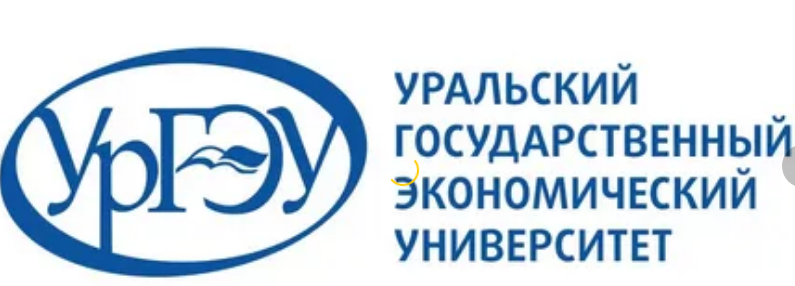 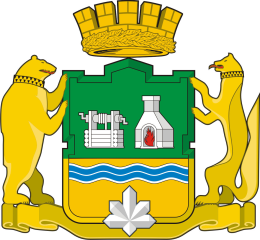 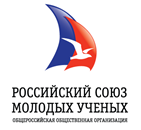 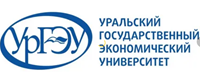 Автор (ы):(ФИО полностью)(ФИО полностью)Студент (магистрант, аспирант) ___ курса
очной/заочной формы обученияСтудент (магистрант, аспирант) ___ курса
очной/заочной формы обученияСтудент (магистрант, аспирант) ___ курса
очной/заочной формы обученияСтудент (магистрант, аспирант) ___ курса
очной/заочной формы обученияНаименование вузаНаименование вузаНаименование вузаНаучный руководитель:Научный руководитель:Научный руководитель:(ФИО, ученая степень, должность)УчастникФамилияУчастникИмяУчастникОтчествоУчастникМесто работы/учебыУчастникДолжность/группа, курсУчастникФакультетУчастникКафедраУчастникСпециальность, специализацияУчастникУченая степень/ ученое званиеУчастникАдрес (с почтовым индексом)УчастникКонтактный телефонУчастникe-mailУчастникТема Научный руководитель ФамилияНаучный руководитель ИмяНаучный руководитель ОтчествоНаучный руководитель Ученая степень, звание*Научный руководитель Вуз (организация)Научный руководитель Факультет*Научный руководитель Кафедра** для  студентов и магистрантов* для  студентов и магистрантов* для  студентов и магистрантовПоказательБаллОпределение проблемы и ее актуальность5Наличие анализа социально-экономического развития территории 5Анализ мнения населения5Определение факторов, сдерживающих развитие города5Постановка цели и задач проекта5Описание методов (инструментов, технологий) и этапов реализации идеи проекта 20Наличие анализа ресурсного обеспечения реализации проекта10Определение стейкхолдеров, распределение функций между ними, обоснование их заинтересованности в реализации проекта 10Оценка рисков проекта, препятствующих получению результата5Обоснование результатов реализации данного проекта 10Наличие механизма мониторинга изменения территории под воздействием проекта (обоснование обратной связи с населением)5Реалистичность данного проекта10